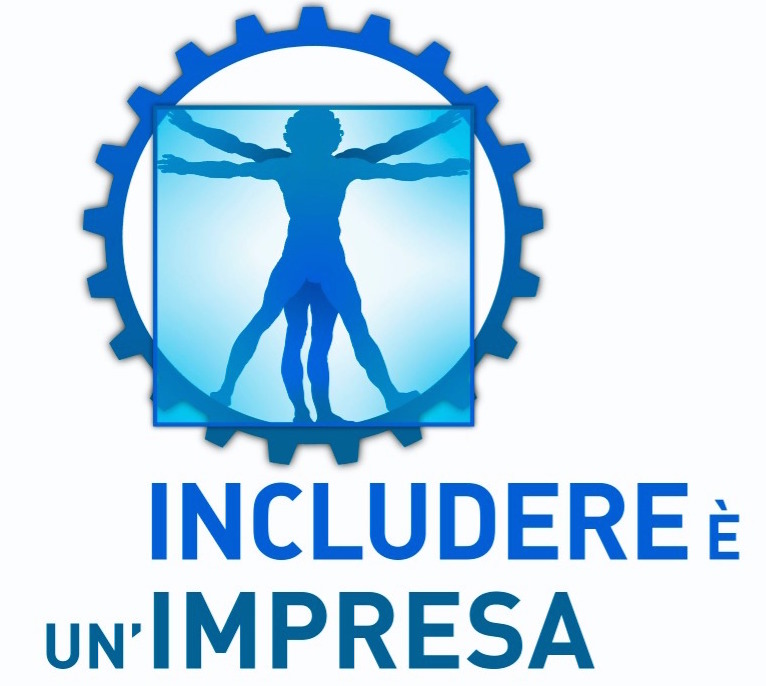 AVVISO PUBBLICO INCLUDIS 2021Progetti di inclusione socio-lavorativa di persone con disabilità – INCLUDIS 2021Asse Inclusione sociale PO FSE 2014-2020OT 9 – Priorità I – Obiettivo specifico 9.2. Azione 9.2.1Avviso per la raccolta di manifestazioni d’interesse finalizzate allacomposizione di un partenariato per la co-progettazione e l’attuazionedi progetti di inclusione socio-lavorativa di persone con disabilitàAllegato 2MODELLO MANIFESTAZIONE D'INTERESSEEnti PubbliciMANIFESTA INTERESSE A PARTECIPAREalla costituzione di un partenariato di progetto con l’Ambito PLUS Olbia ed al processo di co-progettazione di una proposta progettuale per la realizzazione di progetti di inclusione socio-lavorativa di persone con disabilità, rispondenti agli obiettivi e ai vincoli dell’Avviso INCLUDIS 2021. DICHIARA INFINEche la/le persona/e incaricata/e di partecipare alle attività di co-progettazione e di realizzazione del progetto è/sono:(replicare per ogni soggetto incaricato)che le comunicazioni in ordine agli esiti della presente manifestazione d’interesse dovranno essere effettuate al seguente indirizzo email/pec _____________________________________;di aver letto l'Avviso INCLUDIS 2021, le Linee Guida per la gestione e per la rendicontazione dei progetti e il presente Avviso per la raccolta di manifestazione d'interesse e di accettare quanto in essi indicato;di essere informato, ai sensi e per gli effetti delle vigenti disposizioni che i dati raccolti saranno trattati anche con strumenti informatici, esclusivamente nell’ambito del procedimento per il quale la dichiarazione viene resa.SI IMPEGNA INOLTRE A	sottoscrivere la dichiarazione d’impegno alla costituzione dell’ATS con tutti i soggetti coinvolti nella realizzazione del progetto, in caso di approvazione e finanziamento dello stesso, che sarà allegata alla domanda di partecipazione all’Avviso INCLUDIS 2021 e in cui saranno descritti compiti, ruoli e attività di ciascun soggetto per il raggiungimento degli obiettivi previsti;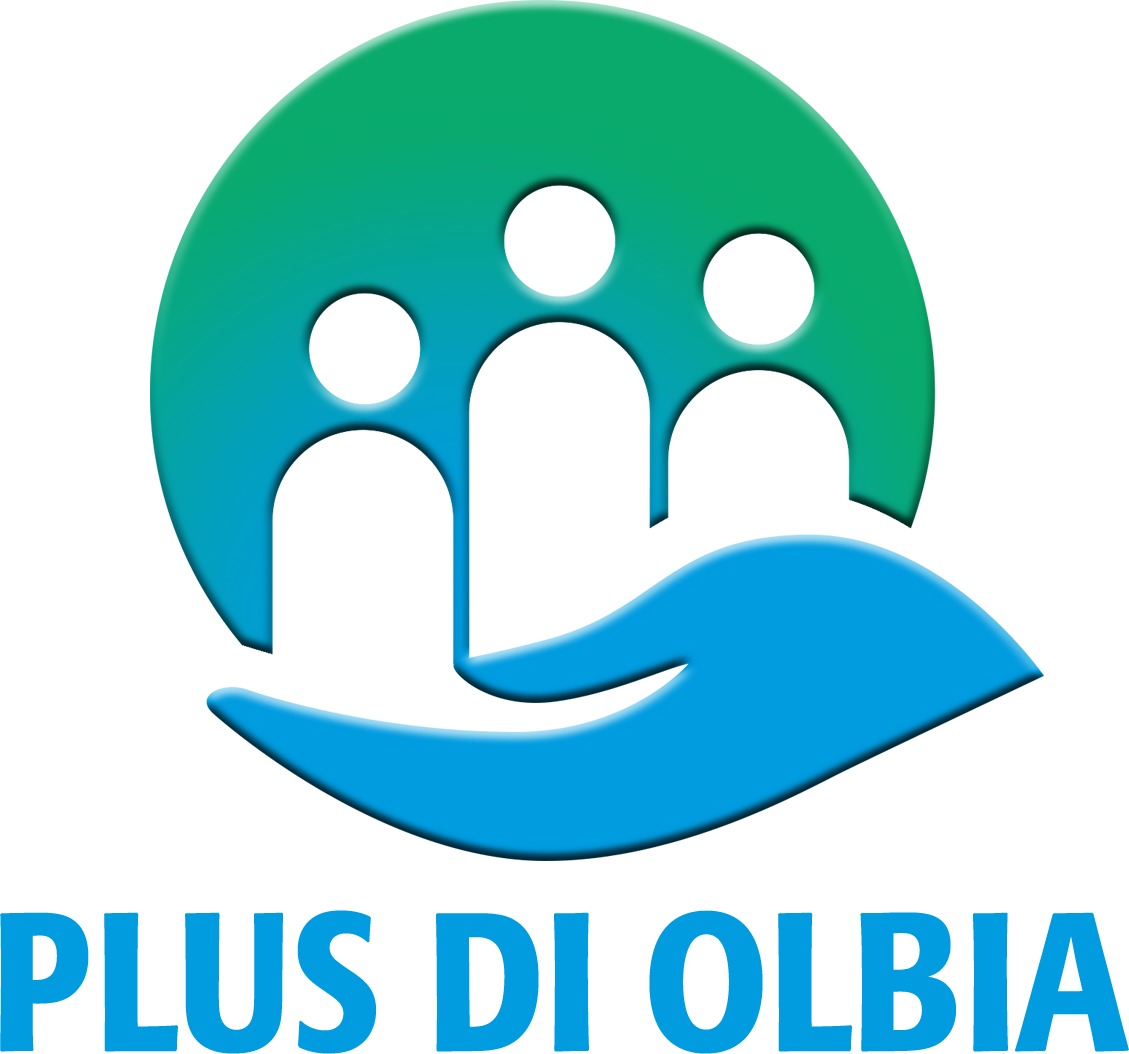 Comuni diAlà dei Sardi, Arzachena, Berchidda, Buddusò, Budoni, Golfo Aranci, La Maddalena, Loiri - Porto San Paolo, Monti, Olbia, Oschiri, Padru, Palau, Sant'Antonio di Gallura, Santa Teresa di Gallura, San Teodoro, TeltiIl/La sottoscritto/a __________________________________________________________ nato/a a____________________________ (__) il ___ /___/_____ C.F.____________________________residente in ______________________ (cap _____) Via/Piazza _______________________ n.________in qualità di legale rappresentante di _______________________________________________________avente sede legale in _____________________________________________________ (cap _________)Via/Piazza ___________________________________ n._________e sede operativa _________________________________________________Via/Piazza ________________________________________________________________ n._________C.F./P.IVA _____________________________________________Tel._________________________ e-mail _______________________ PEC _______________________avente la seguente forma giuridica: ________________________________________________________(Nome e Cognome) _________________________________________________________nato a __________________________________________, il ______/______/_______residente in ________________________ (cap ________) via ____________________________________Tel.____________________________________, e-mail _________________________________________Ruolo/incarico nell’organizzazione_______________Luogo e dataFirma autografa del Legale rappresentante.…………….................................................................N.B. Allegare copia del documento di identità in corso di validità del sottoscrittore..